ACTIVIDAD N° 1: CUBISMO.HABILIDAD: CREAR.Materiales: 1 hoja de blockTijeras y pegamentoLápices de colores, plumones o crayonesInstrucciones:  Al final de esta guía, hay una hoja donde aparece esta imagen. Si tiene los medios, puede imprimirla. De no ser posible, puede dibujar cada parte en otra hoja.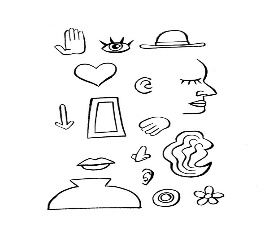 Cortar cada una de estas partes para luego dar comienzo al trabajo. En una nueva hoja de block, dibuja el contorno del rostro y pega cada una de las partes que tienes cortadas, ubicándolas como tú quieras, “deja volar tu imaginación” (Acá te dejo un ejemplo)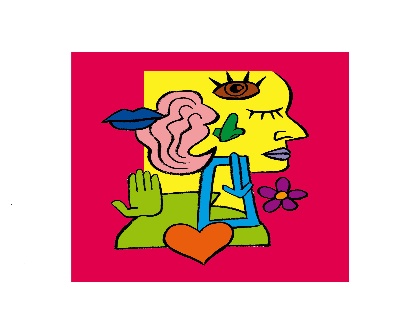 Luego en todo el contorno que quedó, dibuja figuras geométricas que acompañen todo el entorno de la imagen y que cubran toda la hoja. Puedes usar todas las figuras geométricas que quieras.Para dar término a esta actividad, pasamos a los colores: pinta con plumones, lápices de colores o témperas, a tu gusto, cada una de las partes de tu trabajo. Procura utilizar colores llamativos y no salirte de las líneas y contornos. (Acá te dejo un ejemplo)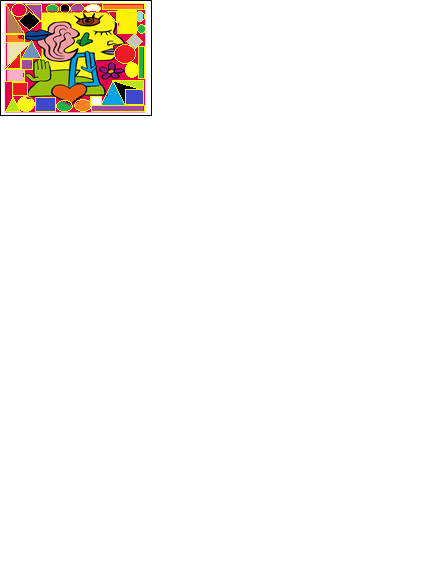 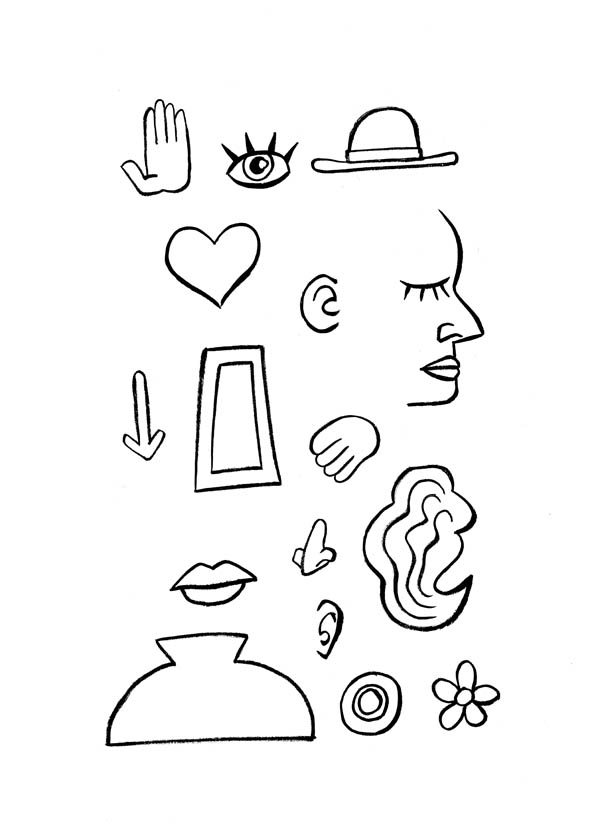 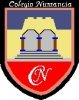 Colegio NumanciaProf.  P.S.GUÍA DE APOYO PEDAGÓGICO - ASIGNATURA: ARTESGUÍA DE APOYO PEDAGÓGICO - ASIGNATURA: ARTESGUÍA DE APOYO PEDAGÓGICO - ASIGNATURA: ARTESColegio NumanciaProf.  P.S.Nombre alumno: Fecha 19/03Curso: 1º BásicoObjetivosCrear pintura basándose en las características del cubismo.ObjetivosCrear pintura basándose en las características del cubismo.ObjetivosCrear pintura basándose en las características del cubismo.ObjetivosCrear pintura basándose en las características del cubismo.